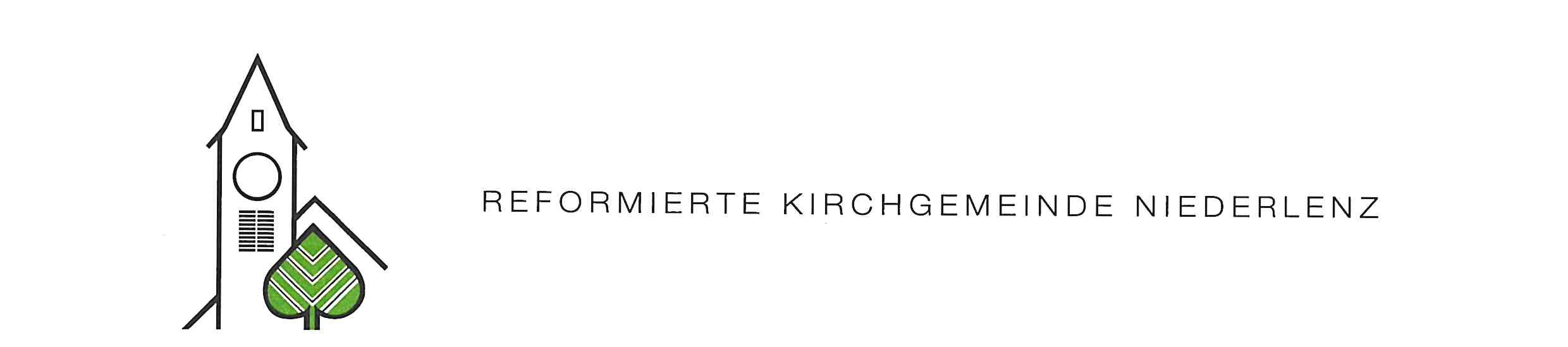 Wir sind eine offene und lebendige Kirchgemeinde mit 1240 Mitgliedern mitten im Kanton Aargau. Der Platz vor unserer Kirche bietet einen schönen Blick auf das Dorf und die dahinter liegenden Jurahöhen. Ein grosser Lindenbaum steht hier seit Generationen. In unserem Logo hat er auch programmatische Bedeutung:Wir schaffen Lebensräume und Begegnungsorte für Menschen jeden Alters.Mehr über uns erfahren Sie unter www.kirche-niederlenz.chZur Ergänzung unseres Pfarrteams suchen wir per 1. April 2021 oder nach Vereinbarung eine weltoffene Person mit breitem Erfahrungshorizont alsPfarrer oder Pfarrerin (50%)Es ist auch eine Kombination mit der ebenfalls ausgeschriebenen 50%-Stelle inder Nachbargemeinde Othmarsingen möglich. Selbstverständlich ist auch ein Ehepaar willkommen. Sie sind:aufgeschlossen und freuen sich, Menschen auf Augenhöhe zu begegnenspontan und schätzen den Austausch mit Jugendlichenkreativ im Ausprobieren alternativer Gottesdienstformenin der reformierten Landeskirche verwurzeltkurz, eine initiative und humorvolle Persönlichkeit.Ihre Schwerpunkte sind:Arbeit mit Konfirmand*innenPH- Module für 7./ 8. KlasseGottesdienste und Kasualien (Amtswochen)Aufbau und Weiterentwicklung der Generationenkirche „Unter der Linde“regionale Zusammenarbeit Sie finden bei uns:ein motiviertes Team (Pfarrkollegin 50%, Katechetin, Sekretärin, SigristIn)die Unterstützung von Freiwilligen und einer engagierten KirchenpflegeRaum für Innovatives und Experimentellesein Pfarrhaus mit naturnahem Garten (keine Wohnsitzpflicht)eine Kirche mit guter Akustik und angebauten GemeinderäumenHaben wir Ihr Interesse geweckt?... dann freuen wir uns auf Ihre elektronische Bewerbung bis zum 08.November 2020 an walter.frey@kirche-niederlenz.ch  und gegebenenfalls auch an reto.zimmerli@kirche5504.chvon der Kirchgemeinde Othmarsingen.Auskünfte: Walter Frey, Präsident der Pfarrwahlkommission, 079 811 51 74	       Pfrn. Christina Soland, Pfarrkollegin, 079 728 79 25	       Pfr. Burkhard Kremer, Pfarramt-Stellvertreter, 062 752 81 67